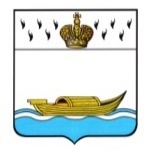 АДМИНИСТРАЦИЯВышневолоцкого городского округаПостановлениеот 30.06.2020                                                                                                   № 281г. Вышний ВолочекО внесений изменений в постановление Администрации Вышневолоцкого городского округаот 13.03.2020 № 138 «Об организации отдыха, оздоровления и занятости детей и подростков Вышневолоцкого городского округа в 2020 году»В целях организации отдыха, оздоровления и занятости детей и подростков Вышневолоцкого городского округа в 2020 году и в соответствии с Законом Российской Федерации от 19.04.1991 № 1032-1 «О занятости населения в Российской Федерации», со статьей 16 Федерального закона от 06.10.2003 № 131-ФЗ «Об общих принципах организации местного самоуправления в Российской Федерации», Законом Тверской области от 31.03.2010 № 24-ЗО «Об организации и обеспечении отдыха и оздоровления детей в Тверской области», постановлением Правительства Тверской области от 13.03.2020 № 95-пп «Об организации отдыха, оздоровления и занятости детей и подростков Тверской области в 2020 году», распоряжением Правительства Тверской области от 13.03.2020 № 155-рп «О плане мероприятий по организации и обеспечению отдыха, оздоровления и занятости детей и подростков в Тверской области в 2020 году», Администрация Вышневолоцкого городского округа  постановляет:1.Внести в постановление Администрации Вышневолоцкого городского округа от 13.03.2020 № 138 «Об организации отдыха, оздоровления и занятости детей и подростков Вышневолоцкого городского округа в 2020 году» следующие изменения:- Пункт 2.8 постановления изложить в новой редакции: «Рекомендовать руководителям муниципальных образовательных организаций осуществлять организацию смен в лагерях, организованных муниципальными образовательными организациями Вышневолоцкого городского округа, осуществляющими организацию отдыха детей и их оздоровления (далее -лагеря с дневным пребыванием детей) продолжительностью 21 календарный день.»- Пункт 1 Приложения 2 к постановлению «Порядок предоставления и расходования средств бюджета муниципального образования Вышневолоцкий городской округ Тверской области на организацию отдыха, оздоровления и занятости детей и подростков Вышневолоцкого городского округа в 2020 году» изложить в новой редакции (прилагается).2. Контроль за исполнением настоящего постановления возложить на Первого заместителя Главы Администрации Вышневолоцкого городского округа О.Е. Калинину.3. Настоящее постановление вступает в силу со дня его подписания и подлежит официальному опубликованию в газете «Вышневолоцкая правда» и размещению на официальном сайте муниципального образования Вышневолоцкий городской округ Тверской области в информационно-телекоммуникационной сети «Интернет».Глава Вышневолоцкого городского округа                                          Н.П. РощинаПорядокпредоставления и расходования средств бюджета муниципального образования Вышневолоцкий городской округ Тверской области на организацию отдыха, оздоровления и занятости детей и подростков Вышневолоцкого городского округа в 2020 году1. Средства бюджета муниципального образования Вышневолоцкий городской округ Тверской области предоставляются и используются:- на проведение противоклещевых обработок и мероприятий по борьбе с грызунами в местах организации отдыха детей в целях профилактики клещевого энцефалита и геморрагической лихорадки с почечным синдромом, мероприятий по проведению эпизоотологического обследования, дератизационной и акарицидной обработок территории организации в установленном законодательством порядке;- на оплату приготовления пищи и прочие коммунальные затраты в лагерях, организованных муниципальными образовательными организациями Вышневолоцкого городского округа, осуществляющими организацию отдыха детей и их оздоровления (далее – лагеря с дневным пребыванием детей);- на продукты питания, на расходные материалы для хозяйственно-бытовых нужд, на средства и дидактические пособия, оборудование для проведении туристического слета, палаточных лагерей, многодневных походов и сборов;- на приобретение лекарственных препаратов для детей и подростков, находящихся в лагерях с дневным пребыванием детей, палаточных лагерях, лагерях труда и отдыха;- на организацию подвоза детей в лагеря с дневным пребыванием детей, палаточные лагеря, лагеря труда и отдыха;- на прохождение медицинской комиссии работниками организаций отдыха и оздоровления детей Вышневолоцкого городского округа;- на организацию трудоустройства обучающихся в возрасте от 14 до 17 лет включительно.- на приобретение путевок детям, проживающим в Вышневолоцком округе в загородные оздоровительные лагеря, профильные сборы расположенные на территории Тверской области.Глава Вышневолоцкого городского округа                                         Н.П. РощинаПриложение 2к постановлению Администрации Вышневолоцкого городского округаот 30.06.2020 № 281